Scenariusz zajęć zdalnych dla dzieci 4-letnichOpracowanie: nauczyciele wychowania przedszkolnego SPP w WolanowieTemat zajęć: W sklepie muzycznymGrupa: 4- latkiCele ogólne:wzmacnianie więzi rodzinnychrozwijanie mowywie co to sklep muzycznynazywanie instrumentów muzycznychkształtowanie umiejętności liczenia umuzykalnienie dzieckaCele szczegółowe- dziecko:swobodnie wypowiada się na określony tematodpowiada na pytania wyraża muzykę głosemprzelicza instrumenty muzycznezna instrumenty muzyczneRealizacja zadań zgodna z podstawą programową.Kompetencje kluczowe: Porozumiewanie się w języku ojczystym:wypowiadanie się na temat sklepu muzycznego i instrumentówrozumienie i wykonywanie poleceń Kompetencje matematyczne:przelicza w zakresie 5Umiejętność uczenia się:odwoływanie się do doświadczeń i posiadanej wiedzyMetody pracy:–	czynne: ćwiczeń, zadań stawianych dziecku oraz kierowania własną działalnością–	słowne: żywego słowa, rozmowa kierowana, objaśnienia i instrukcjeFormy pracy: indywidualna Środki dydaktyczne:Zdjęcie sklepu muzycznego (załącznik 1), karta pracy cz.2 s. 37 (załącznik 2), książka s. 52 (załącznik 3), kredki lub ołówek, ulubiona piosenka. Przebieg zajęć:Rozmowa dziecka z rodzicami na temat sklepu muzycznego (załącznik 1).Rozmowa kierowana- rodzic opowiada dziecku co to jest sklep muzyczny, co może  się w nim znajdować, jakie instrumenty tam można kupić i pokazuje dziecku zdjęcie sklepu muzycznego (załącznik 1), prosi dziecko, aby pokazało na obrazku instrumenty muzyczne mu znane i wymieniło ich nazwy. Zabawy matematyczne- przeliczanie instrumentów (załącznik 2)Dziecko liczy obrazki instrumentów, które są na każdej półce. W kołach obok półek zaznacza kreskami ich liczbę. (Rysuje tyle kresek, ile jest instrumentów). Jeżeli potrafi, to nazywa instrumenty. Rodzic może pomóc nazwać instrumenty dziecku. Nazywanie zwierząt przedstawionych na obrazkach (załącznik 3)Dziecko ogląda obrazki zwierząt (żaba, bocian, pszczoła) i nazywa je. Rodzic próbuje wydać głosy takie jak zwierzęta na obrazkach (żaba- kum, kum, kum; bocian- kle, kle, kle; pszczoła- bzy, bzy, bzy). Dziecko słucha, wydawane głosy przez rodzica i próbuje je naśladować po rodzicu. Śpiewanie znanej piosenki głosami: żaby, bociana i pszczoły.Dziecko wybiera piosenkę swoją ulubioną i próbuje przy pomocy rodzica zaśpiewać utwór głosami: żaby, bociana i pszczoły.EwaluacjaRozmowa rodzica z dzieckiem na temat przeprowadzonych zajęć. Podziękowanie dziecku za wspólną zabawę. Pochwalenie dziecka i zachęcenie go do dalszej pracy.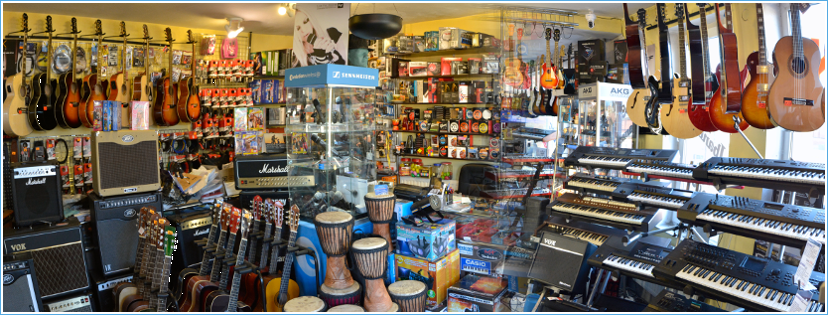 Załącznik 1Załącznik 2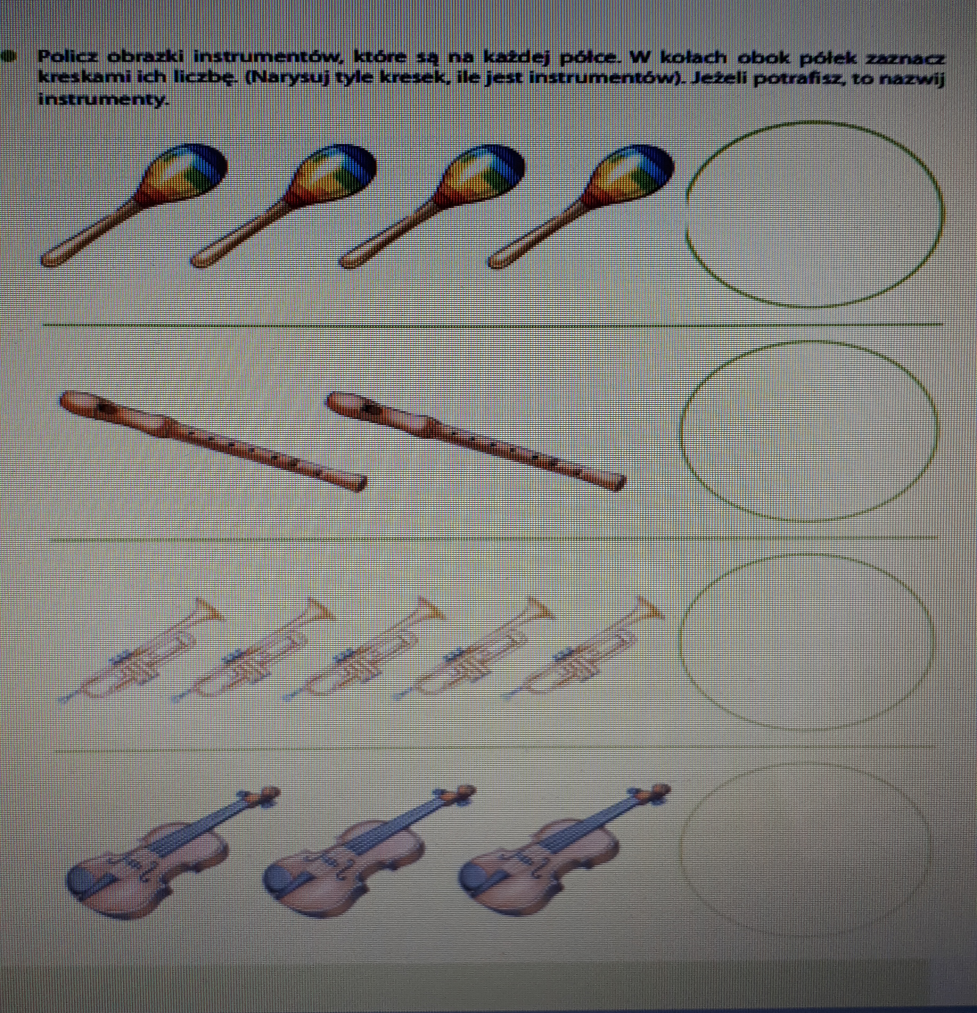 Załącznik 3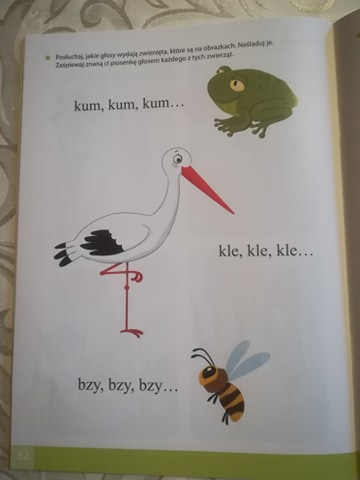 